ANNOTAZIONI INTEGRATIVE______________________________________________________________________________________________________________________________________________________________________________________________________________________________________________________________________________________________________________________________________________________________________________________________________________________________________________________________________________________________________________________________________________________________________________________________________________________________________________________________________________________________________________________________________________________________________________________________________________________________________________________________________________________________________________________________________________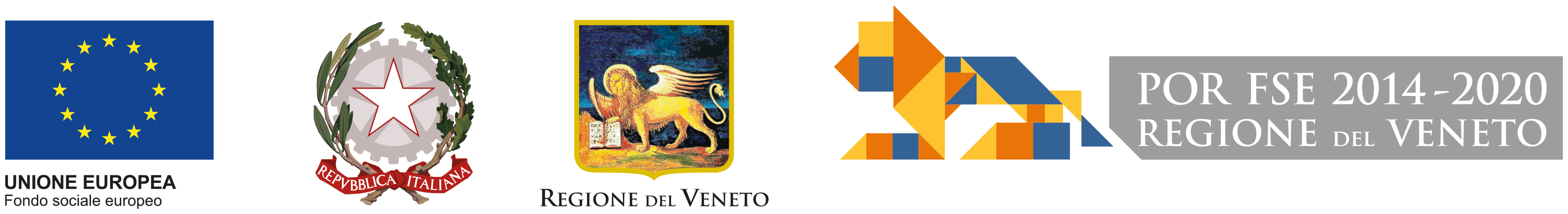 AMBITO DI ACQUISIZIONE DELLE COMPETENZE ARTICOLAZIONE DEL PERCORSO FORMATIVOPROVE DI VALUTAZIONELA QUALIFICAZIONE RILASCIATA È ARTICOLATA NELLE SEGUENTI COMPETENZELA QUALIFICAZIONE RILASCIATA È REFERENZIATA COME DI SEGUITOAvviso pubblico Azione finanziataDecreto di finanziamentoDurata in oreFormazioneTirocinioTotale percorso formativoDenominazione competenzaDenominazione ADACodici ADARepertorio di riferimentoDenominazione della qualificazioneSettore Economico ProfessionaleProcessoSequenze di processoLivello EQFCodici ADA associate alla qualificazioneCodici ISTATCodici ATECO